De paus = Hoofd van alle katholieke kerken van de wereld.De priester = Iemand die tussen God en mensen het gesprek voert. Hij geeft informatie over het geloof, spreekt Gods zegen uit over het volk en brengt offers aan God namens de mensen.Katholiek = een geloof dat de regels van de Rooms Katholieke kerk volgt. Geloof in Jezus Christus en hun boek is de bijbelDe aflaat = Een brief, document dat je kon kopen bij de kerk en daarmee werden al je zonden vergeven.Bijgelovig =Je gelooft dat bovennatuurlijke krachten van invloed zijn op wat in de toekomst gebeurt en je die krachten kunt beïnvloeden.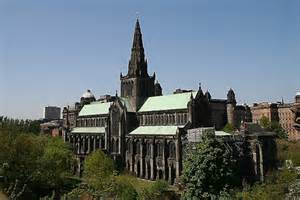 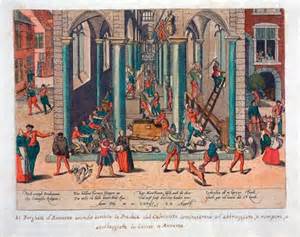 